國家教育研究院美術教育的視野-全國兒童創作比賽辦法指導單位：教育部主辦單位：國家教育研究院 拾得苑藝文中心協辦單位：國立臺灣藝術教育館目　　的：提倡兒童於美術的啟蒙階段，發揮創造力與想像力的無限可能。參加對象：全國(公私立)小學、幼兒園在學學生。參加作品：內容主題不拘。    繪畫媒材：不拘。(含水彩、貼畫、水墨、版畫、線畫…等，立體作品請勿送件)    規格：本報名表背面畫紙，或一般8開畫紙並於完成後自本單位網站下載報名表貼於作品背面。作品均不裝畫框、裱褙。參加件數：每學童限參加一件，入選發現重複者刪除。評選方式：聘請各地區兒童美術教育專家擔任評審委員。          共分為高年級、中年級、低年級與幼兒園四組大會收件：日期：106年7月30日以前，郵寄、親送皆可。地點：國家教育研究院臺北院區（106台北市大安區和平東路一段181號1樓）奬　　勵：特優各組1名。發給奬狀、獎品，作品裱框於頒獎典禮發回。優選各組1名。發給奬狀、獎品，作品裱框於頒獎典禮發回。入選各組1名。發給奬狀、獎品，作品裱框於頒獎典禮發回。*頒獎典禮時間將另行公布。(1)參加作品如有臨摹或模仿及成人加筆者均不予評選，冒名頂替者並追究其責任。(2)參加之作品若無入選概不退件，所有參展作品版權屬主辦單位所有，有出版、展覽及其他非營利使用權利。(3)需保留作品原件或要求退件之作品請勿送件參加比賽。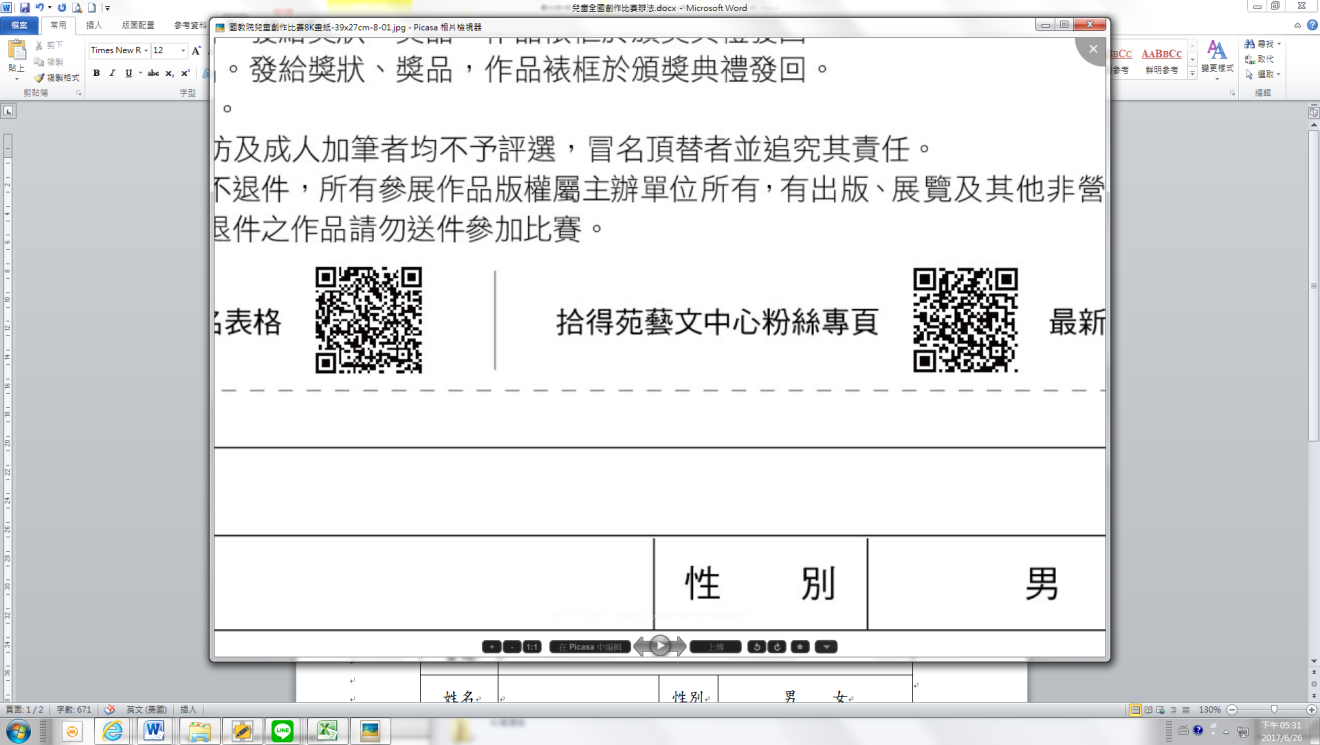 國家教育研究院官網下載報名表格  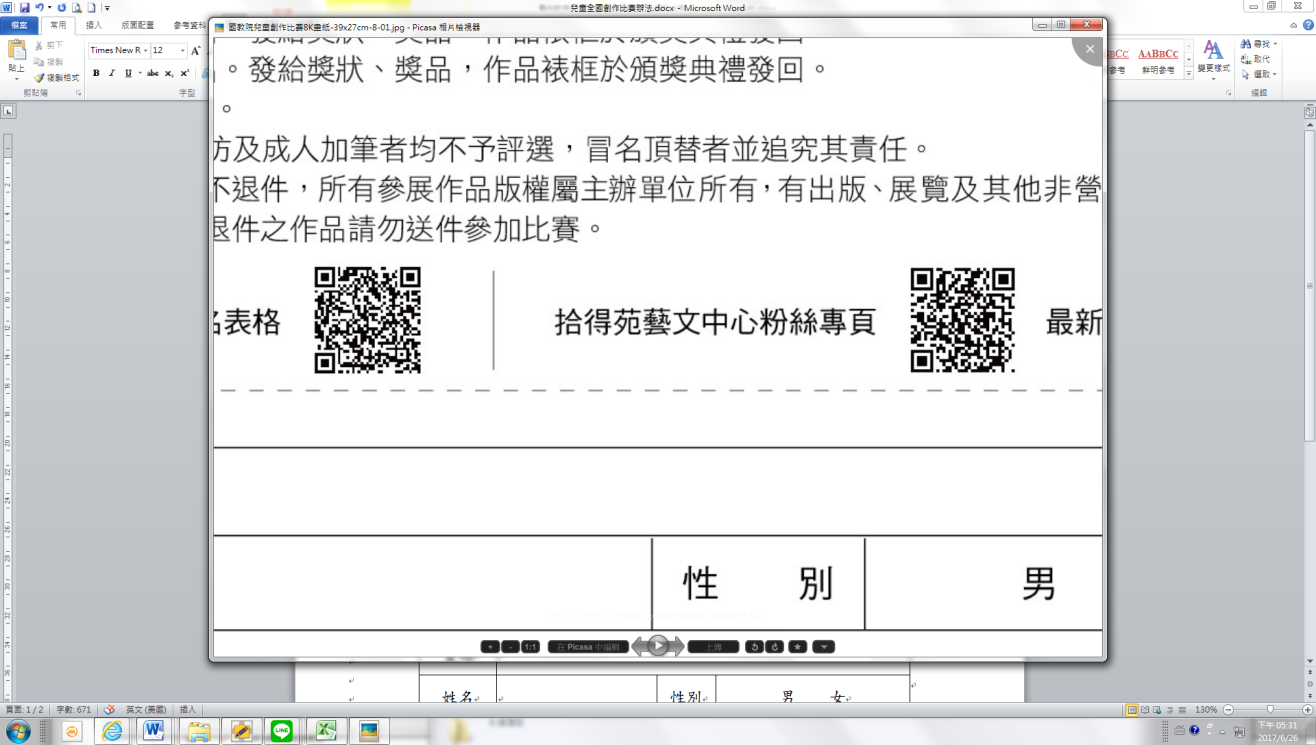 拾得苑藝文中心粉絲專頁公布最新動態訊息…………………………………………………………………………………………………            畫題姓名性別男    女校名                                    國  小                                    國  小                                    國  小校名                                    幼兒園                                    幼兒園                                    幼兒園年級國小            年級                                           年齡歲年級幼兒園            班年齡歲地址連絡電話（住家）:（手機）: （住家）:（手機）: （住家）:（手機）: 指導老師（限填一人）                                                        老師（限填一人）                                                        老師（限填一人）                                                        老師編號(由大會統一編定)編號(由大會統一編定)編號(由大會統一編定)編號(由大會統一編定)